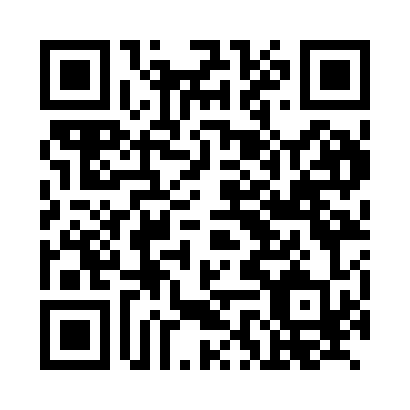 Prayer times for Unterau, GermanyWed 1 May 2024 - Fri 31 May 2024High Latitude Method: Angle Based RulePrayer Calculation Method: Muslim World LeagueAsar Calculation Method: ShafiPrayer times provided by https://www.salahtimes.comDateDayFajrSunriseDhuhrAsrMaghribIsha1Wed3:495:571:125:118:2710:272Thu3:465:551:125:118:2910:293Fri3:445:541:125:128:3010:314Sat3:415:521:115:128:3210:345Sun3:385:511:115:138:3310:366Mon3:365:491:115:138:3410:387Tue3:335:481:115:148:3610:418Wed3:315:461:115:148:3710:439Thu3:285:451:115:158:3810:4510Fri3:255:431:115:158:4010:4811Sat3:235:421:115:168:4110:5012Sun3:205:411:115:168:4210:5213Mon3:185:391:115:178:4410:5514Tue3:155:381:115:178:4510:5715Wed3:135:371:115:188:4610:5916Thu3:105:351:115:188:4711:0217Fri3:085:341:115:198:4911:0418Sat3:055:331:115:198:5011:0719Sun3:025:321:115:208:5111:0920Mon3:005:311:115:208:5211:1121Tue2:575:301:115:218:5311:1422Wed2:555:291:115:218:5511:1623Thu2:545:281:125:218:5611:1824Fri2:545:271:125:228:5711:2125Sat2:545:261:125:228:5811:2226Sun2:535:251:125:238:5911:2227Mon2:535:241:125:239:0011:2328Tue2:535:231:125:249:0111:2329Wed2:535:231:125:249:0211:2430Thu2:525:221:125:249:0311:2431Fri2:525:211:125:259:0411:25